Format pour la soumission
d'une liste indicative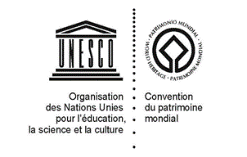 ETAT PARTIE :	DATE DE SOUMISSION :Formulaire préparé par :Nom :	Courriel :Adresse :	Fax :Institution :	Téléphone :Nom du bien :Etat, Province ou Région :Latitude et longitude, ou coordonnées UTM :DESCRIPTION :Justification de la Valeur Universelle Exceptionnelle :(Identification préliminaire des valeurs du bien qui mérite inscription sur la Liste du patrimoine mondial)Critères remplis [voir le paragraphe 77 des Orientations] :(Veuillez cocher la/les case(s) correspondant au(x) critère(s) proposé(s) et justifier le choix de chacun ci-dessous)Déclarations d’authenticité et/ou d’intégrité [voir les paragraphes 78-95 des Orientations] :Comparaison avec des biens similaires :(La comparaison devrait exposer les similarités avec d’autres biens inscrits sur la Liste du patrimoine mondial ou pas, et les raisons qui font que le bien est exceptionnel)Le format pour la soumission d'une liste indicative est disponible au Centre du patrimoine mondial de l’UNESCO et à l’adresse Internet suivante : http://whc.unesco.org/fr/listesindicativesDes informations complémentaires sur la préparation des listes indicatives figurent aux paragraphes 62-67 des Orientations.Un exemple de formulaire de soumission rempli peut être consulté à l'adresse Internet suivante :
 http://whc.unesco.org/fr/listesindicativesToutes les listes indicatives complètes soumises par les États parties sont disponibles à l’adresse Internet suivante :
 http://whc.unesco.org/fr/listesindicativesLa liste indicative complète et dûment signée devra être envoyée, en anglais ou en français, par courrier au Centre du patrimoine mondial de l’UNESCO, 7 Place de Fontenoy, 75352 Paris 07 SP FranceLes États parties sont encouragés à présenter également ces informations sous forme électronique (disquette ou CD-ROM), ou par courriel à wh-tentativelists@unesco.org.